1) Read the text then answer the questions below.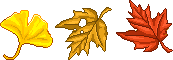 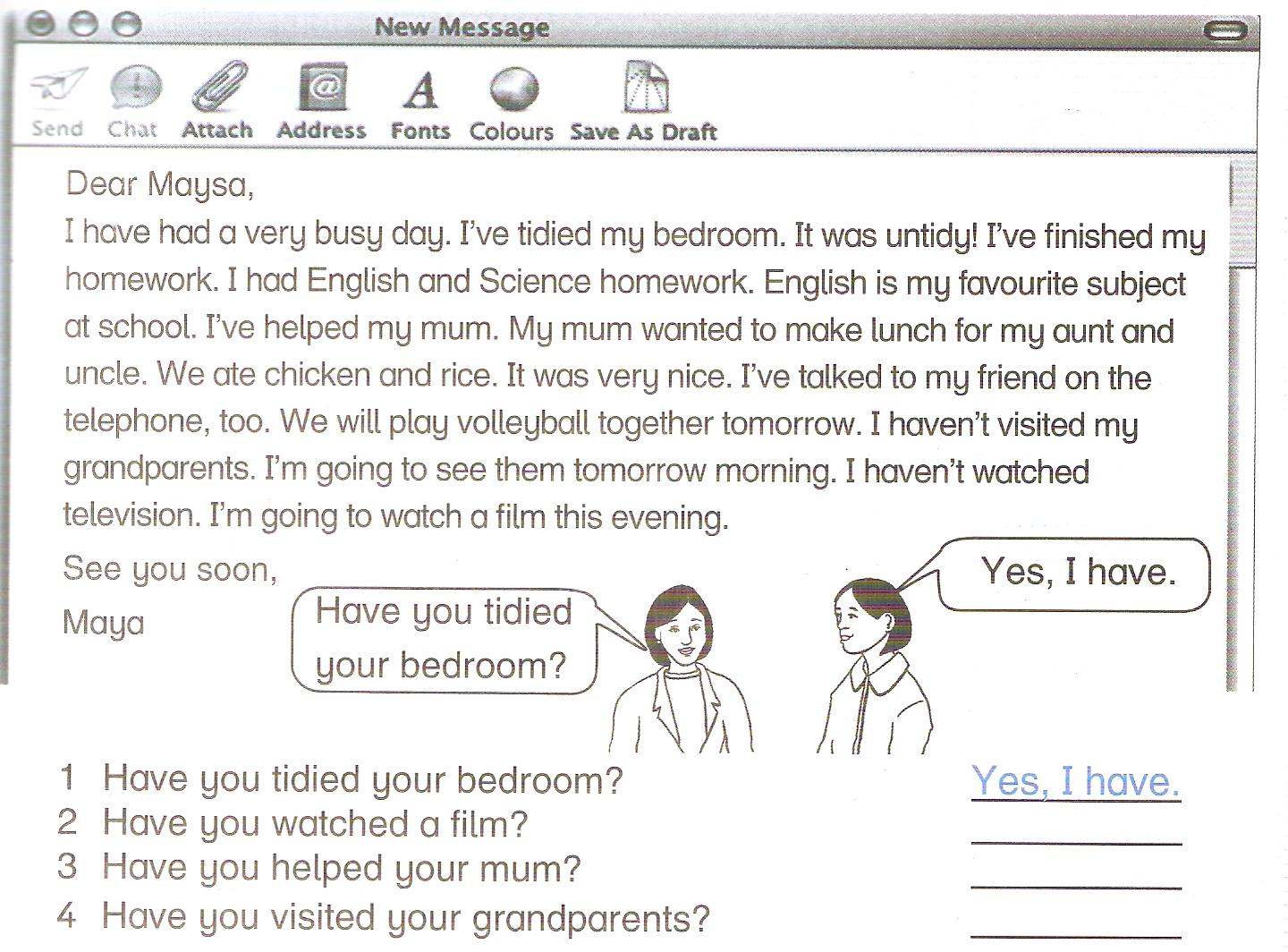 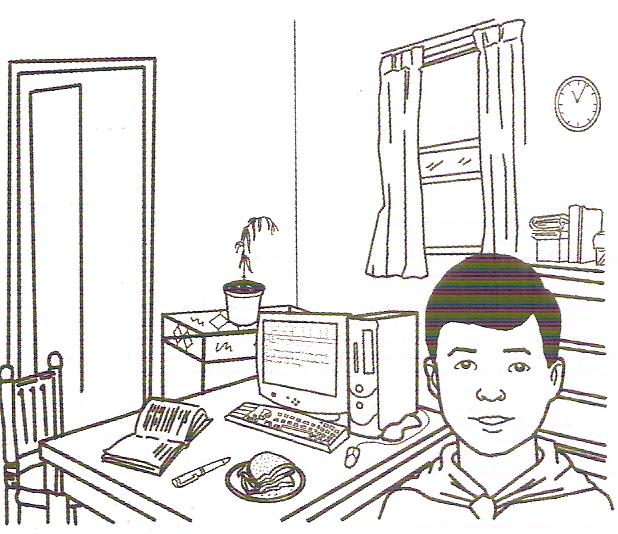 2)Look , read , put tick(     ) or cross (     ) .I've tidied my bedroom. ________I've finished my homework. ________I've watered the plants. ________I've closed my bedroom window. ________I've finished the email to my cousin. ________I've prepared a sandwich. ________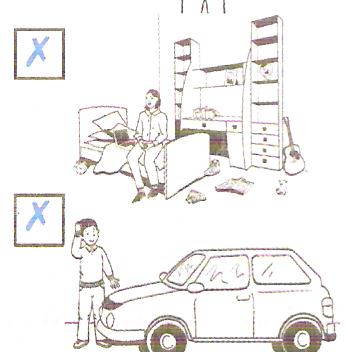 3) Look and write using haven't +p.p. or hasn't + p.p.I _____________________________________________.He ___________________________________________.4)Read and match.1) My hands are dirty.                                              a. I haven't been to the market.2) There aren't any apples.                                     b. I haven't eaten my lunch yet.3) The television is on.                                             c. I haven't combed my hair yet.4) I'm hungry.                                                            d. I haven't washed them yet.5) My hair is untidy.                                                 e. The detective film hasn't finished  yet.